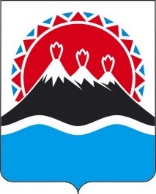 МИНИСТЕРСТВО ФИНАНСОВКАМЧАТСКОГО КРАЯПРИКАЗ[Дата регистрации] № [Номер документа]г. Петропавловск-КамчатскийВ соответствии с частью 3 Порядка внесения изменений в перечни главных администраторов доходов краевого бюджета, главных администраторов доходов бюджета территориального фонда обязательного медицинского страхования Камчатского края, главных администраторов источников финансирования дефицита краевого бюджета, главных администраторов источников финансирования дефицита бюджета территориального фонда обязательного медицинского страхования Камчатского края, утвержденного постановлением Правительства Камчатского края от 30.12.2021 № 595-П ПРИКАЗЫВАЮ:1. Внести в Перечень главных администраторов доходов краевого бюджета, утвержденный постановлением Правительства Камчатского края 
от 27.12.2021 № 581-П, изменение, дополнив кодом бюджетной классификации Российской Федерации 2 02 45252 02 0000 150 «Межбюджетные трансферты, передаваемые бюджетам субъектов Российской Федерации на социальную поддержку Героев Советского Союза, Героев Российской Федерации и полных кавалеров ордена Славы».Главным администратором доходов, указанных в части 1 настоящего приказа, считать Министерство социального благополучия и семейной политики Камчатского края, код главного администратора доходов 815.2. Настоящий приказ вступает в силу после дня его официального опубликования.[горизонтальный штамп подписи 1]О внесении изменений в Перечень главных администраторов доходов краевого бюджетаИ.о. МинистраЛ.В. Алексеева